réf. pe-pk105SPORT POLO pen duickDonnez votre avisDescription : 140 g/m². 100% polyester quick dry. Matière en 100% polyester quick dry facilitant l'évacuation de la transpiration. Bande de propreté en velours. Col et manches avec liseré contrasté. Etiquette imprimée pour un meilleur confort. 
Grammage: 140g/m²Guide des tailles Documentation pdf  Haut du formulaireCOMMANDER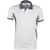 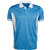 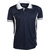 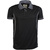 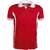 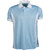 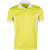 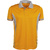 Bas du formulaire